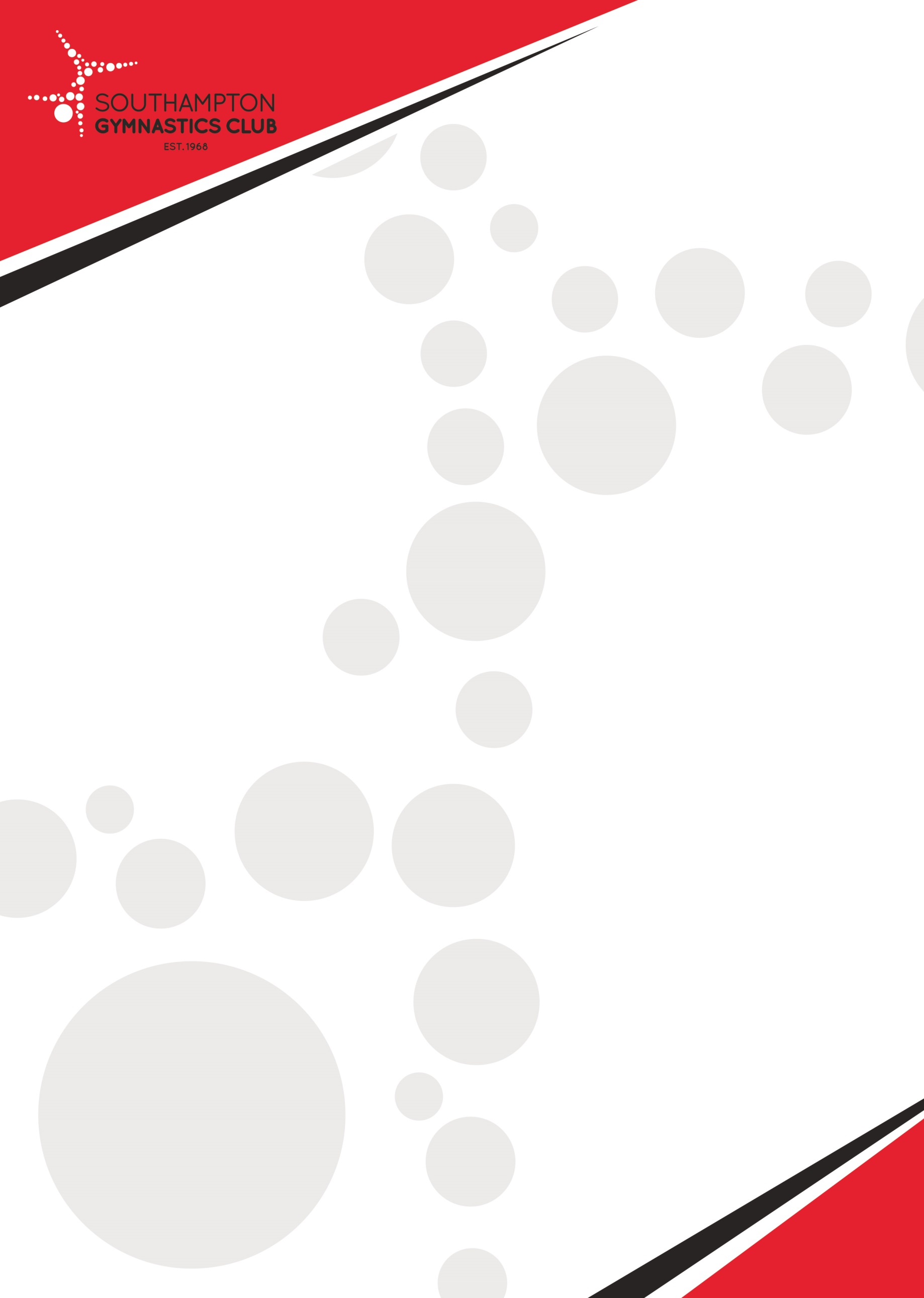 New Coaches for birthday partiesWe are looking for level 1 and 2 gymnastic coaches to run birthday parties on Sundays at our main gymnastics centre.Very competitive pay rates and lots of fun!You don't have to be an existing SGC coachIf you are interested please contact us at admin@sotongym.co.uk or call 02380 529952